ПОЛОЖЕНИЕ О НАУЧНО-МЕТОДИЧЕСКОМ СОВЕТЕ МБОУ СОШ № 531. Общие положения1.1. Научно-методический совет создается в целях координации деятельности творческих групп (методических объединений) для интеграции усилий педагогических работников при совершенствовании образовательного процесса.1.2. Методический совет является консультативным органом, обеспечивающим организацию систематической, планомерной работы, позволяющей творческим группам (методическим объединениям) заниматься коллективной и индивидуальной деятельностью, направленной на повышение уровня организации образовательного процесса в образовательной организации (ОО).1.3. Методический совет в своей деятельности руководствуется:Конституцией РФ;Федеральным законом от 29.12.2012 № 273-ФЗ «Об образовании в Российской Федерации»;иными федеральными кодексами и законами;уставом ОО и настоящим положением.2. Задачи методического совета2.1. Научно-методический совет создается для решения следующих задач, возложенных на ОО:создание творческих групп (методических объединений) как центров, обеспечивающих организацию систематической планомерной работы педагогического коллектива;координация деятельности творческих групп (методических объединений), направленной на развитие методического обеспечения образовательного процесса;разработка основных направлений методической работы ОО;постановка цели и формулирование задач методической службы школы;организация апробации учебно-методических комплексов, освоение современных педагогических технологий (в том числе дистанционных);организация консультирования педагогов школы по проблемам совершенствования профессионального мастерства, методики проведения различных видов занятий и их учебно-методического обеспечения;инновационная деятельность в области образования.3. Основные направления деятельности научно-методического совета3.1. Для осуществления своих задач научно-методический совет:анализирует результаты образовательной деятельности по предметам в соответствии с требованиями федеральных государственных образовательных стандартов, ФОП, ФООП;обсуждает учебно-методические пособия, дидактические материалы по учебным предметам;подготавливает и обсуждает доклады по вопросам методики преподавания и изложения принципиальных вопросов учебной программы, повышения квалификации педагогических работников;организует взаимопосещение уроков и внеклассных мероприятий как внутри творческих групп (методических объединений), так и между педагогами различных творческих групп (методических объединений) с целью обмена опытом и совершенствования методики преподавания учебных предметов;проводит совместные заседания творческих групп (методических объединений);изучает опыт работы творческих групп (методических объединений);организует социальное партнерство с другими ОО, вузами города, профессорско-преподавательским составом, студентами;разрабатывает положения о проведении конкурсов, соревнований, олимпиад и т. д.4. Состав и формирование научно- методического совета4.1. Научно-методический совет является коллективным общественным органом, в состав которого входят:директор,заместители директора ОО;руководители творческих групп (методических объединений);педагог-библиотекарь;социальный педагог (руководитель службы психолого-педагогического, медико-социального сопровождения);педагог-психолог.4.2. Состав научно-методического совета утверждается приказом директора ОО.4.3. Для обеспечения работы научно-методического совета избирается секретарь.4.4. Работа научно-методического совета осуществляется на основе годового плана работы. План составляется председателем научно-методического совета и рассматривается на его заседании, согласовывается с директором школы и утверждается на заседании педагогического совета ОО.5. Организация работы научно-методического совета5.1. Периодичность заседаний научно-методического совета – один раз в четверть.5.2. Дата, время, повестка заседания, а также необходимые материалы доводятся до сведения членов научно-методического совета не позднее чем за три дня до его заседания.5.3. Заседания научно-методического совета оформляются в виде протоколов, в которых фиксируются ход обсуждения вопросов, выносимых на заседание, предложения и замечания членов методического совета. Протоколы подписываются председателем и секретарем.5.4. В заседании научно-методического совета при рассмотрении вопросов, затрагивающих иные направления образовательной деятельности, могут принимать участие соответствующие должностные лица, не являющиеся членами  совета.5.5. В своей деятельности научно-методический совет подотчетен педагогическому совету ОО.5.6. Контроль над деятельностью методического совета осуществляет директор ОО (или лицо, им назначенное) в соответствии с планом методической работы и внутришкольного контроля.6. Права методического совета6.1. Научно-методический совет имеет право:готовить и выдвигать предложения по совершенствованию образовательного процесса в школе;рекомендовать учителей для повышения квалификационной категории;ставить вопрос о публикации материалов из опыта педагогической деятельности, накопленных в творческих группах (методических объединениях);ставить вопрос перед администрацией школы о награждении отраслевыми и ведомственными наградами, об участии работников школы в конкурсах профессионального мастерства, конкурсах;рекомендовать педагогам различные формы повышения квалификации;выдвигать педагогических работников для участия в конкурсах различных уровней.Муниципальное бюджетное общеобразовательное учреждение «Средняя общеобразовательная школа № 53 с углубленным изучением отдельных предметов»(МБОУ «СОШ №53»)Муниципальное бюджетное общеобразовательное учреждение «Средняя общеобразовательная школа № 53 с углубленным изучением отдельных предметов»(МБОУ «СОШ №53»)Муниципальное бюджетное общеобразовательное учреждение «Средняя общеобразовательная школа № 53 с углубленным изучением отдельных предметов»(МБОУ «СОШ №53»)Муниципальное бюджетное общеобразовательное учреждение «Средняя общеобразовательная школа № 53 с углубленным изучением отдельных предметов»(МБОУ «СОШ №53»)СОГЛАСОВАНОУТВЕРЖДЕНОУТВЕРЖДЕНОПедагогическим советомМБОУ «СОШ №53»(протокол №10 от  19.07.2023    )Директор МБОУ «СОШ №53» 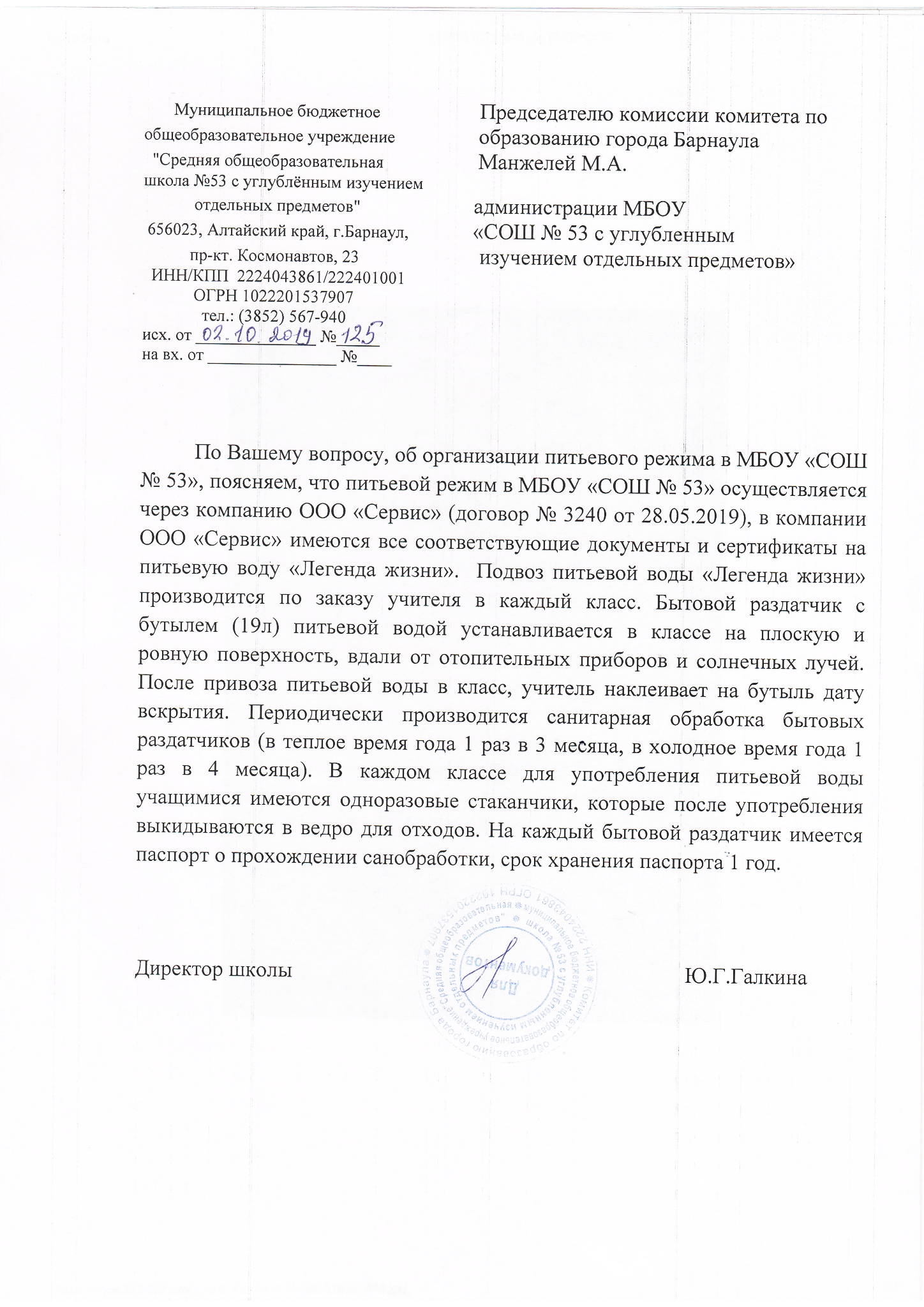                           Ю.Г. ГалкинаПриказ № 256р      от07.08.2023Педагогическим советомМБОУ «СОШ №53»(протокол №10 от  19.07.2023    )Директор МБОУ «СОШ №53»                           Ю.Г. ГалкинаПриказ № 256р      от07.08.2023Педагогическим советомМБОУ «СОШ №53»(протокол №10 от  19.07.2023    )Директор МБОУ «СОШ №53»                           Ю.Г. ГалкинаПриказ № 256р      от07.08.2023СОГЛАСОВАНОСоветом старшеклассниковМБОУ «СОШ №53»(протокол №5 от   19.07.2023 )